Warranty claim numberWarranty claim numberWarranty claim numberWarranty claim numberWarranty claim numberWarranty claim numberDate of issueDevice model numberDevice model numberDevice model numberDevice model numberDevice model numberDevice model numberSerial No.In use from the dayIn use from the dayIn use from the dayDistributor nameDistributor name Mzuri World sp. z o.o. Mzuri World sp. z o.o. Mzuri World sp. z o.o. Mzuri World sp. z o.o. Mzuri World sp. z o.o. Mzuri World sp. z o.o. Mzuri World sp. z o.o. Mzuri World sp. z o.o. Mzuri World sp. z o.o.Target user nameTarget user nameAdressAdressŚmielin, Stawowa 1Śmielin, Stawowa 1Śmielin, Stawowa 1Śmielin, Stawowa 1Śmielin, Stawowa 1Śmielin, Stawowa 1Śmielin, Stawowa 1Śmielin, Stawowa 1Śmielin, Stawowa 1AdressSadkiSadkiSadkiSadkiSadkiSadkiSadkiZip codeZip code89-11089-110Zip codeEmailEmailm.kopydlowski@agro-land.eu.comm.kopydlowski@agro-land.eu.comm.kopydlowski@agro-land.eu.comm.kopydlowski@agro-land.eu.comm.kopydlowski@agro-land.eu.comm.kopydlowski@agro-land.eu.comm.kopydlowski@agro-land.eu.comm.kopydlowski@agro-land.eu.comm.kopydlowski@agro-land.eu.comEmailPhone numberPhone number887-111-004887-111-004887-111-004887-111-004887-111-004887-111-004887-111-004887-111-004887-111-004Phone numberThe date of the faultThe date of the faultThe date of the faultType and cause of the faultType and cause of the faultType and cause of the faultType and cause of the faultType and cause of the faultType and cause of the faultType and cause of the faultType and cause of the faultType and cause of the faultType and cause of the faultType and cause of the faultType and cause of the faultType and cause of the faultType and cause of the faultType and cause of the faultType and cause of the faultType and cause of the faultType and cause of the faultMaterial used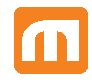 Material usedMaterial usedMaterial usedMaterial usedMaterial usedMaterial usedMaterial usedMaterial usedMaterial usedMaterial usedMaterial usedMaterial usedMaterial usedMaterial usedMaterial usedMaterial usedMaterial usedMaterial usedNumberCodeCodeCodeCodeCodeCodeCodeDescriptionDescriptionDescriptionDescriptionDescriptionDescriptionDescriptionDescriptionDescriptionInvoice number Mzuri/Order No.Invoice number Mzuri/Order No.Operation / MileageOperation / MileageOperation / MileageOperation / MileageOperation / MileageOperation / MileageOperation / MileageOperation / MileageOperation / MileageOperation / MileageOperation / MileageOperation / MileageOperation / MileageOperation / MileageOperation / MileageOperation / MileageOperation / MileageOperation / MileageOperation / MileageOperating hours (in the field)Operating hours (in the field)Operating hours (in the field)Operating hours (in the field)Operating hours (in the field)ProcessProcessProcessProcessProcessElements available for inspection:Elements available for inspection:Elements available for inspection:Elements available for inspection:Elements available for inspection:Elements available for inspection:Elements available for inspection:Elements available for inspection:Elements available for inspection:Elements available for inspection:Elements available for inspection:Elements available for inspection:Elements available for inspection:Elements available for inspection:Elements available for inspection:Elements available for inspection:Elements available for inspection:Elements available for inspection:Elements available for inspection:NumberNumberNumberNumberCodeCodeCodeCodeCodeCodeDescriptionDescriptionDescriptionDescriptionDescriptionDescriptionDescriptionDescriptionDescriptionComments:Comments:Comments:Comments:Comments:Comments:Comments:Comments:Comments:Comments:Comments:Comments:Comments:Comments:Comments:Comments:Comments:Comments:Comments:Pictures attachedYesNo